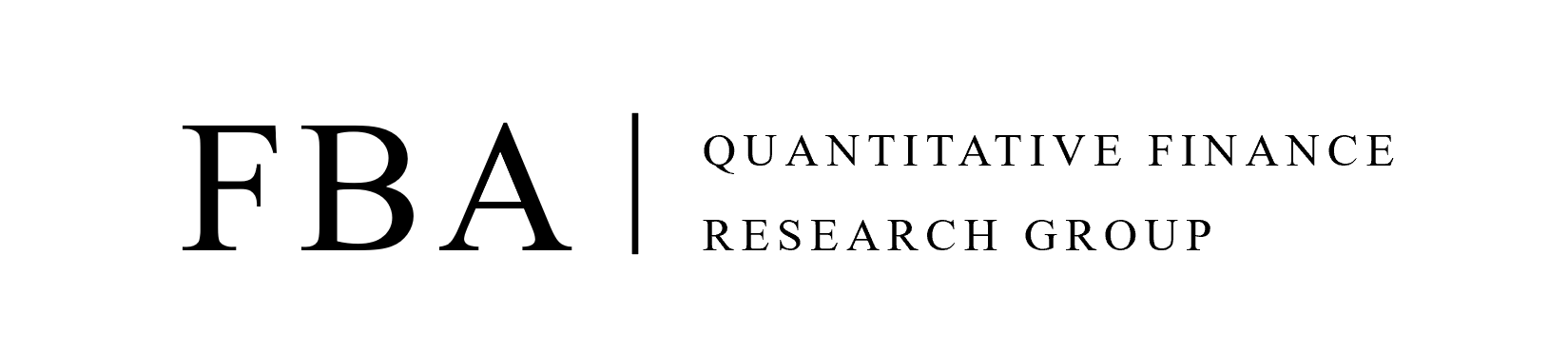 PERSONAL DETAILSEDUCATIONCERTIFICATESAWARDS AND ACHIEVEMENTS	WORK EXPERIENCESOTHERSPlease list courses you have taken that are relevant to mathematics, computer science, statistics, and finance for Relevant Courses (Please specify the year you have taken)ESSAYInterview TimetablePlease mark ‘v’ on the slots that you will be available for the interview.Please select as many slots as possible as such might enhance the possibility that FBA getting to know you better in person.If you wish to apply for FBA, please fill in the tables, FBA Video Interview Timetable and FBA Final Interview Timetable.FBA Final Interview TimetableElective Course PreferencesPlease write down your preference ranking on the slots as 1st ~ 4th rank on Specialization Course.This will be actively considered when organizing FBA specialization courses.FBA Quant 2022 Summer Recruitment Application Form(Deadline: Jul. 23rd, 11:00 PM)PhotoNamePhotoDate of BirthPhotoAddressPhotoE-mail AddressPhotoMobileYear of Admission- Year of GraduationUniversityMajorDegreeName of CertificatesIssuing Organization Year of AcquisitionName of CompetitionOrganization / SponsorshipAwardCompanyDepartmentPositionYear of EmploymentLanguage proficiency(Spoken/Written)Programming LanguagesOther ActivitiesRelevant CoursesFinance:Economics:Mathematics:Statistics:Programming:Q. What is Your Career Goal?Q. Why FBA?Q. Why You?FBAVideo Interview TimeslotFBAVideo Interview TimeslotFBAVideo Interview TimeslotFBAVideo Interview TimeslotJul 24th, 2022Jul 24th, 2022Jul 25th, 2022Jul 25th, 202209:00 ~ 10:0009:00 ~ 10:0010:30 ~ 11:3010:30 ~ 11:3013:00 – 14:0013:00 – 14:0014:30 – 15:3014:30 – 15:3016:00 – 17:0016:00 – 17:0020:00 – 21:0020:00 – 21:0021:30 – 22:3021:30 – 22:30Jul 26th, 2022Jul 26th, 2022Jul 27th, 2022Jul 27th, 202209:00 ~ 10:0009:00 ~ 10:0010:30 ~ 11:3010:30 ~ 11:3013:00 – 14:0013:00 – 14:0014:30 – 15:3014:30 – 15:3016:00 – 17:0016:00 – 17:0020:00 – 21:0020:00 – 21:0021:30 – 22:3021:30 – 22:30FBA specialization coursesFBA specialization coursesSpecialization 1. Asset PricingFactor ModelsPortfolio ManagementSpecialization 2. Algorithm TradingMarket MicrostructureHigh Frequency TradingSpecialization 3. Financial Machine LearningMachine Learning & Deep LearningDeep Reinforcement LearningSpecialization 4. Financial DerivativesTerm-Structure ModelsFICC Derivatives